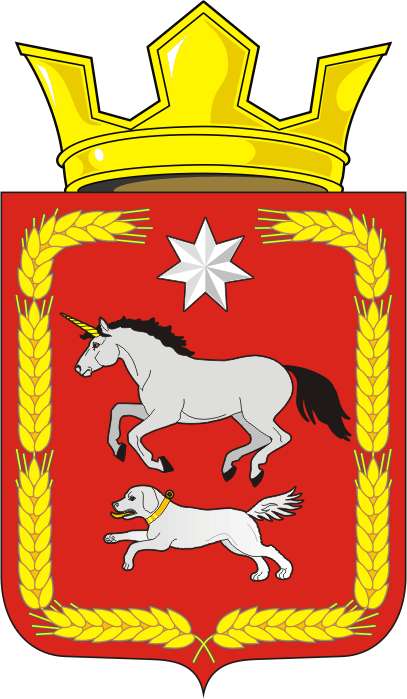 АДМИНИСТРАЦИЯ КАИРОВСКОГО СЕЛЬСОВЕТАСАРАКТАШСКОГО РАЙОНА ОРЕНБУРГСКОЙ ОБЛАСТИП О С Т А Н О В Л Е Н И Е________________________________________________________________15.05.2019                            с. Каировка                                        № 22-пО комиссии по проведению                                                                                       Всероссийской переписи населения 2020 года на территории    муниципального образования Каировский сельсовет                    В соответствии с Федеральным законом от 25 января 2002 года №8-ФЗ «О Всероссийской переписи населения», постановлением Правительства Российской Федерации от 29 сентября 2017 года №1185 «Об образовании Комиссии Правительства Российской Федерации по проведению Всероссийской переписи населения 2020 года», постановлением Правительства Оренбургской области от 10 апреля 2019 года №217-П                         «О комиссии Оренбургской области по проведению переписи населения»:Создать комиссию по проведению Всероссийской переписи населения 2020 года на территории муниципального образования Каировский сельсовет и утвердить в составе согласно приложению №1.Утвердить Положение о комиссии согласно приложению №2.Контроль за исполнением  настоящего постановления возложить на  главу администрации Кажаева О.М.Настоящее постановление вступает в силу после подписания и подлежит размещению на официальном сайте администрации Каировского сельсовета.                 Глава администрации                                      О.М.КажаевРазослано:   членам комиссии,  прокуратуре.СОСТАВкомиссии по проведениюВсероссийской переписи населения 2020 года на территории муниципального образования Саракташский районПОЛОЖЕНИЕо комиссии по подготовке и проведению Всероссийской переписи населения 2020 года на территории муниципального образования Каировский сельсовет1. Комиссия по подготовке и проведению Всероссийской переписи населения 2020 года на территории муниципального образования Каировский сельсовет образована для обеспечения согласованных действий органов исполнительной власти и органов местного самоуправления Каировский сельсовет по подготовке и проведению Всероссийской переписи населения 2020 года. 2. Комиссия в своей деятельности руководствуется Конституцией Российской Федерации, Федеральным законом от 25.01.2002 № 8-ФЗ «О Всероссийской переписи населения», иными федеральными законами, решениями Комиссии Правительства Российской Федерации по проведению Всероссийской переписи населения 2020 года, указами Президента Российской Федерации, постановлениями и распоряжениями Правительства Российской Федерации, правовыми актами Оренбургской области, а также настоящим Положением.3. Основными задачами комиссии являются:а) содействие федеральным органам исполнительной власти и органам исполнительной власти Оренбургской области по подготовке и проведению Всероссийской переписи населения 2020 года на территории муниципального образования Каировский сельсовет;б) оперативное решение вопросов, связанных с подготовкой и проведением Всероссийской переписи населения 2020 года, на территории муниципального образования Каировский сельсовет.4. Комиссия для осуществления возложенных на нее задач осуществляет следующие функции:а) контролирует ход подготовки и проведения Всероссийской переписи населения 2020 года на территории муниципального образования Каировский сельсовет;б) рассматривает вопрос о готовности к Всероссийской переписи населения 2020 года на территории муниципального образования Каировский сельсовет и ее оперативных результатах;в) утверждает организационный план проведения Всероссийской переписи населения 2020 года на территории муниципального образования Каировский сельсовет;г) принимает решения по вопросам:привлечения организаций различных организационно-правовых форм к работе по подготовке и проведению Всероссийской переписи населения 2020 года;организации привлечения граждан, проживающих на территории муниципального образования Каировский сельсовет, к сбору сведений о населении, а также обработки сведений о населении;обеспечения охраняемыми помещениями, оборудованными мебелью, средствами связи и пригодными для обучения и работы лиц, привлекаемых к сбору сведений о населении;обеспечения охраняемыми помещениями для хранения переписных листов и иных документов Всероссийской переписи населения 2020 года;предоставления необходимых транспортных средств, средств связи для проведения Всероссийской переписи населения 2020 года;уточнения картографических материалов (схематические планы сельских поселений, карты административных районов), необходимых для проведения Всероссийской переписи населения 2020 года;привлечения многофункциональных центров предоставления государственных и муниципальных услуг с целью использования их ресурсов и помещений для проведения работ по проведению Всероссийской переписи населения 2020 года на территории Каировский сельсовет, в том числе предоставление доступа к Единому порталу государственных и муниципальных услуг в информационно-телекоммуникационной сети «Интернет» для участия в Интернет-переписи населения;организации обеспечения безопасности лиц, осуществляющих сбор сведений о населении, сохранности переписных листов и иных документов Всероссийской переписи населения 2020 года;организации обеспечения доступа на закрытые территории жилищных комплексов, садоводческих, огороднических, дачных некоммерческих объединений граждан и др.; выделения специально оборудованных мест для размещения печатных агитационных материалов, касающихся Всероссийской переписи населения 2020 года;привлечения сотрудников органов исполнительной власти района и органов местного самоуправления к участию в переписи населения на Едином портале государственных и муниципальных услуг в информационно-телекоммуникационной сети «Интернет»;представления в установленном порядке органами исполнительной власти Каировского сельсовета и органами местного самоуправления данных по домам жилого и нежилого фонда в городских и сельских населенных пунктах с указанием вида строения (жилое или нежилое) и наименования организации, предприятия, на балансе которого находится строение; данных о количестве жилых помещений и численности лиц, проживающих и зарегистрированных в жилых помещениях по месту жительства или пребывания, для актуализации списков адресов и составления организационных планов;представления в соответствии с пунктом 3 статьи 6 Федерального закона от 25.01.2002 № 8-ФЗ «О Всероссийской переписи населения» административных данных о лицах, зарегистрированных по месту жительства и по месту пребывания подразделениями Министерства внутренних дел РФ по Оренбургской области, осуществляющих регистрационный учет граждан Российской Федерации по месту пребывания и месту жительства в пределах Российской Федерации; жилищными, жилищно-эксплуатационными организациями, управляющими организациями и компаниями, товариществами собственников жилья, органами управления жилищными и жилищно-строительными кооперативами; органами местного самоуправления, должностные лица которых осуществляют ведение регистрационного учета населения по жилым помещениям государственного, муниципального и частного жилищного фонда (поквартирные карточки, домовые (поквартирные) книги); организации проведения информационно-разъяснительной работы на территории муниципального образования Каировский сельсовет;организации поощрения физических и юридических лиц, принимавших активное участие в подготовке и проведении Всероссийской переписи населения 2020 года.           5. Комиссия имеет право:   а) заслушивать на своих заседаниях информацию представителей  федеральных органов исполнительной власти, органов исполнительной власти района и органов местного самоуправления о ходе подготовки и проведения Всероссийской переписи населения 2020 года;б) направлять в органы исполнительной власти района и органы местного самоуправления рекомендации по вопросам подготовки и проведения Всероссийской переписи населения 2020 года;в) привлекать в установленном порядке к работе комиссии представителей органов исполнительной власти района и органов местного самоуправления, представителей научных, общественных объединений и религиозных организаций, а также средств массовой информации;г) образовывать рабочие группы для рассмотрения предложений по вопросам, связанным с решением возложенных на комиссию задач.6. Комиссия формируется на представительной основе. В состав комиссии, кроме представителей органов местного самоуправления, могут включаться представители других государственных органов, общественных объединений и религиозных организаций и средств массовой информации, которые имеют право совещательного голоса. 7. Заседания Комиссии проводятся по мере необходимости, но не реже одного раза в квартал в соответствии с ежегодными планами работы. Заседания комиссии считаются правомочными в случае присутствия на них более половины ее членов.8. Заседания комиссии проводит председатель комиссии, а в его отсутствие –заместитель председателя комиссии по поручению председателя комиссии.9. Решения комиссии принимаются простым большинством голосов присутствующих на заседании членов комиссии путем открытого голосования. В случае равенства голосов решающим является голос председателя комиссии.Решения комиссии оформляются протоколами заседаний, которые подписываются председательствующим на заседании.10. Решения, принятые комиссией в пределах ее компетенции, являются обязательными для всех организаций и учреждений, расположенных на территории муниципального образования Каировский сельсовет 11. Решение о прекращении деятельности комиссии принимается председателем комиссии.Приложение №1 к постановлениюот 15.05.2019 г.  №22-пКажаевОлегМихайлович– глава администрации КакуринаЕкатеринаВикторовна– специалист 2-ой категории  Члены комиссии:Шлома Любовь Николаевна -  специалист 1-ой категории . Члены комиссии:Шлома Любовь Николаевна -  специалист 1-ой категории . Члены комиссии:Шлома Любовь Николаевна -  специалист 1-ой категории . Приложение №2к постановлению от  15.05.2019 г.  №22-п